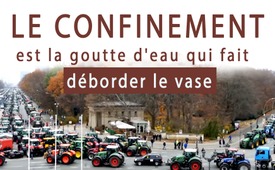 Le confinement est la goutte d'eau qui fait déborder le vase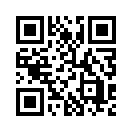 Beaucoup d'agriculteurs allemands sont en grande difficulté. Ils ne peuvent plus couvrir leurs frais. En raison du confinement, leur situation s'aggrave et ils réagissent en protestant. Mais pourquoi ce secteur d'activité si important pour le système est-il soumis à une telle pression, et qui en bénéficie en fin de compte ?Le confinement est la goutte d'eau qui fait déborder le vase

Actuellement, diverses associations d'agriculteurs manifestent ensemble à Berlin depuis le 26 janvier 2021. Ils demandent une amélioration fondamentale des conditions-cadres de l'agriculture nationale. 
Depuis la déclaration de la pandémie de coronavirus, la situation déjà tendue de nombreux agriculteurs s'est encore aggravée.
L'exemple des éleveurs de porcs illustre particulièrement bien ce dilemme. Avec 1,19 euro par kilo de poids de carcasse, le prix de la viande de porc a atteint son niveau le plus bas depuis dix ans. 
S’ajoutant au confinement, il y a une aggravation due aux interdictions d'exportation vers des pays tiers en raison de la peste porcine africaine. Les exploitations d'engraissement ne peuvent donc plus vendre leurs animaux. Mi-janvier 2021, il y avait un excédent de 970 000 animaux abattus, selon la Communauté d’intérêt allemande des éleveurs de porcs. Il est question d'un engorgement des stocks, qui est déjà devenu une menace existentielle pour les exploitations d'engraissement. 
En outre, en raison de l’arrêt de la restauration et de l'industrie de l'événementiel, de grands marchés de vente de produits alimentaires disparaissent.
Mais ce n’est pas seulement depuis le coronavirus que l'agriculture rurale est sous pression. Rien que depuis le changement de gouvernement en 1998, pas moins de 312 000 exploitations agricoles allemandes ont dû être abandonnées. En retour, l'Allemagne, par exemple, importe désormais plus de 150 000 tonnes de denrées alimentaires de Chine, et ces chiffres augmentent tous les ans de 10 %. Le film documentaire, « Bauernopfer » (en allemand) montre pourquoi c’est justement ce secteur d’activité vraiment important pour le système qui est soumis à une telle pression et qui en profite.de kbr./lnc.Sources:Bauerndemo Berlin am 26.01.2021
https://moderner-landwirt.de/bauerndemo-berlin-am-26-01-2021-es-rufen-alle-landwirte-verbandsuebergreifend-auf/

Preise von Schweinefleisch und Marktentwicklung
https://www.3drei3.de/märkte-und-preise/deutschland_3/
https://www.schweine.net/news/ruecklaeufiges-schweineangebot-sorgt-fuer-weiteren.html

Lebensmittelimport von China nach Deutschland – Entwicklung seit 1998
Expresszeitung Nr. 31 Februar 2020

Doku über die Landwirtschaft
www.kla.tv/17124Cela pourrait aussi vous intéresser:#Agriculture - www.kla.tv/Agriculture

#Allemagne - www.kla.tv/Allemagne

#Coronavirus-fr - www.kla.tv/Coronavirus-fr

#CommentairesMediatiques - médiatiques - www.kla.tv/CommentairesMediatiques

#ManifestationsBerlin - à Berlin - www.kla.tv/ManifestationsBerlin

#Confinement - www.kla.tv/ConfinementKla.TV – Des nouvelles alternatives... libres – indépendantes – non censurées...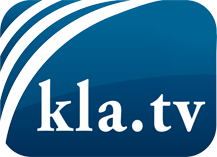 ce que les médias ne devraient pas dissimuler...peu entendu, du peuple pour le peuple...des informations régulières sur www.kla.tv/frÇa vaut la peine de rester avec nous! Vous pouvez vous abonner gratuitement à notre newsletter: www.kla.tv/abo-frAvis de sécurité:Les contre voix sont malheureusement de plus en plus censurées et réprimées. Tant que nous ne nous orientons pas en fonction des intérêts et des idéologies de la système presse, nous devons toujours nous attendre à ce que des prétextes soient recherchés pour bloquer ou supprimer Kla.TV.Alors mettez-vous dès aujourd’hui en réseau en dehors d’internet!
Cliquez ici: www.kla.tv/vernetzung&lang=frLicence:    Licence Creative Commons avec attribution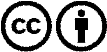 Il est permis de diffuser et d’utiliser notre matériel avec l’attribution! Toutefois, le matériel ne peut pas être utilisé hors contexte.
Cependant pour les institutions financées avec la redevance audio-visuelle, ceci n’est autorisé qu’avec notre accord. Des infractions peuvent entraîner des poursuites.